                                                                                                                  ПроектАДМИНИСТРАЦИЯ  МУНИЦИПАЛЬНОГО  ОБРАЗОВАНИЯ"ГОРОД  АРХАНГЕЛЬСК"П О С Т А Н О В Л Е Н И Еот «_____»__________ 2017г. №________О внесении изменений в приложения №2 и № 3  к постановлению мэрии города Архангельска от 07.04.2014 № 278Внести в приложение № 2 к постановлению мэрии города Архангельска от 07.04.2014 № 278 «Об определении границ и утверждении схем границ прилегающих территорий, на которых не допускается розничная продажа алкогольной продукции»  следующее изменение: исключить схему № 203 границ прилегающей территории образовательной организации (по подготовке водителей транспортных средств), расположенной по адресу: Архангельская область, г. Архангельск, ул. Поморская, д.5/                пр. Троицкий, д.38.Внести в приложение № 3 к постановлению мэрии города Архангельска от 07.04.2014 № 278 «Об определении границ и утверждении схем границ прилегающих территорий, на которых не допускается розничная продажа алкогольной продукции» следующие изменение:       схему № 168 границ прилегающей территории медицинской организации общества с ограниченной ответственностью «Оптика Линз», расположенной по адресу: Архангельская область, г. Архангельск, ул. Поморская, д.5/пр. Троицкий, д.38, изложить в новой прилагаемой редакции.      3. Опубликовать постановление в газете «Архангельск-город воинской славы» и на официальном информационном интернет-портале муниципального образования «Город Архангельск».Глава муниципального образования«Город Архангельск»                                                                       И.В. Годзиш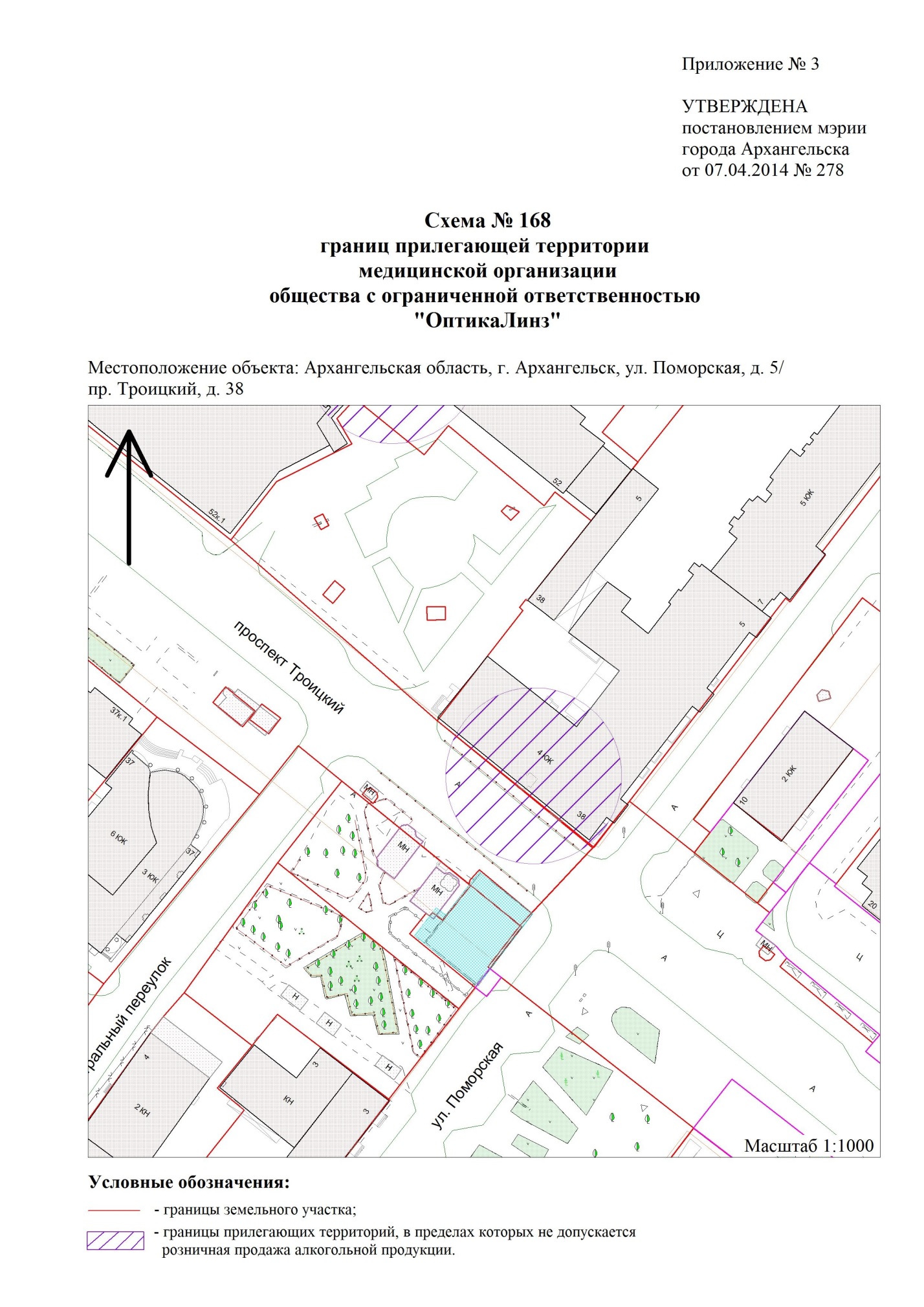 